Publicado en Madrid.- EKMB el 08/08/2019 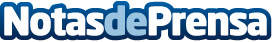 La analítica de datos, ingrediente clave en los restaurantes según BraintrustLa escucha activa y continua de la opinión de los clientes, es clave en la mejora de la experiencia de cliente y en la gestión efectiva para tener éxito en los restaurantes. El tratamiento y análisis de datos de las opiniones de los clientes, a través del Big Data, les permite a las cadenas de restauración trazar estrategias positivas de expansión, competencia e innovación. Informa EKMBDatos de contacto:En Ke Medio Broadcasting91 279 2470Nota de prensa publicada en: https://www.notasdeprensa.es/la-analitica-de-datos-ingrediente-clave-en-los Categorias: Franquicias Gastronomía Marketing Entretenimiento Restauración Innovación Tecnológica http://www.notasdeprensa.es